Cukrárska výrobaOdborný výcvik 3. ročník December 2021Príprava grilážeGriláž je vyrobená z páleného cukru a pražených lúpaných orieškov a mandlí.Tvrdá  grilážTopí sa cukor na panvici pri čom sa stále mieša kým nezíska svetložltú farbu. Do rozpusteného cukru pridáme strúhané mandle alebo oriešky, ktoré sú nahriate aby  sa cukor prudko neochladil a nestvrdol. Rýchlo ochladíme vyliatím na namastený plech alebo na mramorovú dosku. Po vychladnutí sa rozdrví na menšie kúsky, postrihá, preoseje a uloží na suché miesto.Mäkká grilážOkrem základných surovín obsahuje škrobový sirup, mlieko a mandľovú hmotu. Dáme variť mlieko, cukor a škrobový sirup na 116°C, do roztoku vmiešame mandľovú hmotu a zohrievame pokiaľ zmes nenadobudne zlatožltú farbu, potom primiešame tvrdú griláž.Listová grilážVyrába sa prekladaním vrstiev páleného cukru a nugátovej hmoty.Ozdoby z grilážeHorúca griláž sa vyleje na tukom vymastený plech, vyvaľká sa a nožom režeme na pásy, ktoré tvarujeme za horúca.Výroba grilážových hmôt nie je náročná na skladbu surovín, ale vyžaduje zručnosť a rýchlosť pri vlastnom vyrábaní jednotlivých ozdôb. Pri roztápaní cukru je potrebné neustále miešanie a správny odhad farby cukru. Hmota veľmi rýchlo tuhne, preto je potrebné jeho prípadné nahrievanie počas tvarovania – najlepšie keď pracovné miesto si zvolíme blízko pece. Vychladnuté upravené tvary skladáme do výslednej kompozície alebo ich krátkodobo skladujeme vo veľmi suchom prostredí.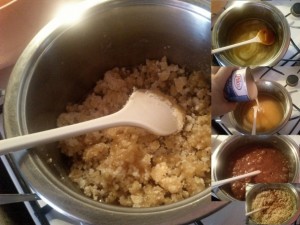 Vychladnutú hmotu môžeme taktiež postrúhať a použiť na obaľovanie a zdobenie výrobkov. Tento výrobok môže byť dodávaný dodávateľmi cukrárenských polotovarov.   Odporúčané videá : https://www.youtube.com/watch?v=7_wTVKTvs1E , https://www.youtube.com/watch?v=_Tlz0uLvMxc , 